National Lead Practitioner for Enrichment   (Character Education/Duke of Edinburgh and Student Voice) 0.6 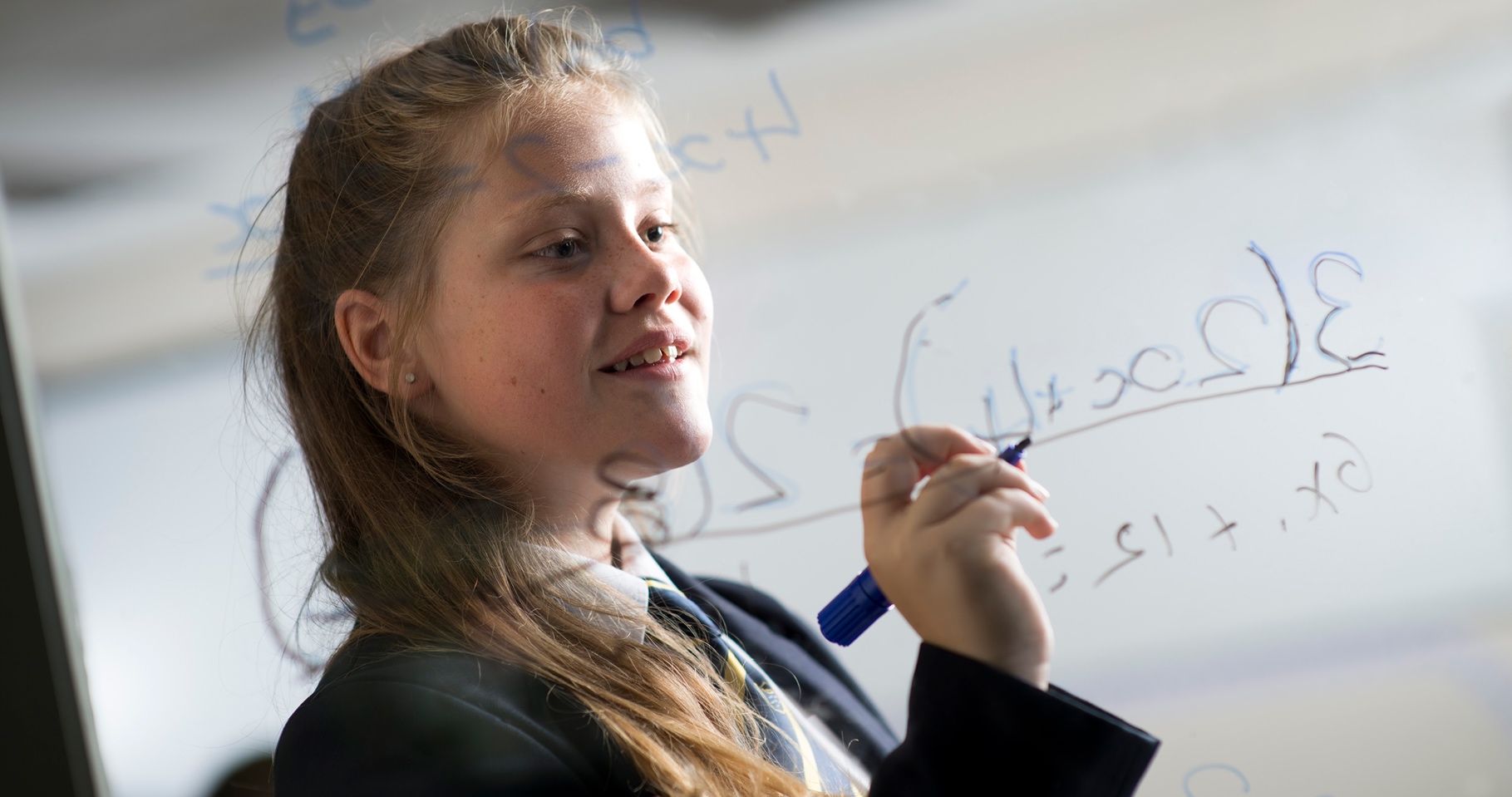 The position will work within one of our OAT academies as a ‘home-base’, however some travel between the academies is a necessity of the post.  Ormiston Academies Trust (OAT) is a not-for-profit sponsor of 40 primary and secondary academies. Our vision is for all young people to have access to the highest academic, social and practical skills required to achieve their full potential, whether going on to study at a leading university or entering the world of work. We are determined to become the Trust that makes the biggest difference, both inside and outside the classroom. Our successful family of schools educates over 30,000 students across many areas of the country. We are continuing to improve outcomes for our students despite being largely in areas of historic academic underachievementOur expectations are high and we are looking for someone with great drive and energy, who will go above and beyond in their pursuit to improve our children’s life chances. We are looking to recruit an outstanding leader to work as a National Lead Practitioner for Enrichment, specifically to lead on Character Education and Student Voice. The support you offer our leaders and teachers will be vital in ensuring that all of our schools achieve the same successes.  Joining a national school improvement team led by the National Director of Teaching and Training, you will use your passion, subject knowledge and expertise to drive forward the quality of teaching and learning in your key areas and curriculum development. Working in different schools, you will model great practice as well as coach and lead others across our network. This in an exciting role that requires flexibility, a team spirit, and a willingness to learn.  It will suit individuals who want to work at a more strategic level, across a range of schools. Training will be provided whether the successful candidate suit is new to senior leadership or they are looking for additional experience before applying for deputy headships. The successful candidate will: be a great teacher with track record which shows great commitment to extracurricular activities. be a keen advocate for the role of character education and be able to embed this within curriculum, in any given subject. Understand the purpose and value of student voice and be able to convince others of the same. be able to demonstrate an ongoing commitment to enrichment within their school have a highly effective style that is both consultative and influential be able to demonstrate resilience, motivation and commitment to seeing projects through. will have operated at middle or senior leadership level for a period of at least three years In return, we offer great career prospects in a supportive environment, commitment to your continued professional development, pension, health cash plan and other generous staff discounts.To apply, please submit your completed application and supporting statement by 12noon on Thursday 4th February 2021 via our Careers page.For an informal discussion about the role, or if you have any additional queries, please contact the National Director for Teaching and Training at Tuesday.Humby @ormistonacademies.co.uk OAT is committed to safeguarding children; successful candidates will be subject to an enhanced Disclosure and Barring Service check.Job Description: National Lead Practitioner for Enrichment (Character Education/Duke of Edinburgh and Student Voice) The RoleThe National Lead Practitioner for Enrichment (Character Education/Student Voice) will promote and implement strategies for improving the enrichment experiences of all our pupils in OAT. They will be the OAT lead for the Character Education both within the formal curriculum and as part OAT’s wider personal development offer. Working in partnership with the school improvement team, Principals, curriculum and pastoral leaders, this role involves both a strategic overview of character development and student voice across the region alongside day to day involvement with those delivering.  This will include activities such as coaching, planning, leadership development, modelling strong practice, data analysis, curriculum development, coordinating plans for large scale delivery of the Duke of Edinburgh award, guidance on risk assessments through to Gold level DofE, directing the activity of the regional student councils and leadership of the national student council, including preparation for external audience. Key responsibilitiesTo train ‘on the ground’ modelling effective delivery of Character education/student voice in academies. Work with allocated academies to ensure that personal development of pupils is well considered. Identify best practice locally, nationally and internationally in order to refine or bespoke the practice to the needs of academies. Research and evaluate innovative curricular practices in regards character education and draw on research outcomes and other sources of external evidence to inform own practice and that of colleaguesProviding training, support and networking for Personal Development leads in academies in regard character education/student voice. Ensure consistency in terms of Education Reviews on the delivery of character education/student voice providing a framework for good practice. National DofE Lead, maintaining effective relationships with the DofE at National Level. Ensuring quality of OAT National Enrichment competitions. Develop and maintain OAT Social Action Tootkit Line manage the National Council including the media platform. Deliver the OAT Annual student survey, including reports. OtherUndertake other various responsibilities as directed by the line managerPerson SpecificationQualification CriteriaQualified to degree level and above Qualified to teach in the UKExperienceProven record of substantial involvement in extra-curricular activities. Duke of Edinburgh lead, ideally with experience to Gold level. Experience of leading, coaching and mentoring teachers, as well as delivering staff training. At least three years experience as a middle leader or above. Knowledge and skillsUp to date knowledge of the current Duke of Edinburgh expedition and assessment requirementsRecent experience of curriculum development  Understanding of external accountability frameworksExcellent communication and presentation skillsAbility to consider both the detail and the ‘bigger picture’Self-motivated and resilient Effective team worker and leaderValuesPersonal vision is aligned with Ormiston Academies TrustGenuine passion and a belief in the potential of every studentMotivation to continually improve standards and achieve excellence above normsOtherThis post is subject to an enhanced Disclosure and Barring Service check.Ormiston Academies Trust is committed to safeguarding and promoting the welfare of children and young people in our academies. All successful candidates will be subject to an enhanced Disclosure and Barring Service check.Start date:ASAP  Salary:Leadership pay range L11-L15 (£54091 - £59581)Closing date:Thursday 4th February 2021 Interviews:TBCReports to:National Director for Teaching and Training Start date:ASAP Salary:Leadership pay range L11-L15 (£54091 - £59581)Location:TBC dependent on applicant Contract:Permanent Part Time 0.6  